  JONATHAN 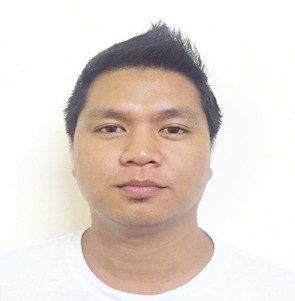 Email Address: jonathan-393833@2freemail.comReligion: ChristianDOB: September 23, 1990Visa Status: Tourist Visa OBJECTIVES	To enhance my knowledge and capabilities by working substantial responsibility to new talent and to be part of fast-growing company which offers continues opportunity for a career growth and personal development.SKILLS	Three (3) continues years working experience in the UAEBarista - Basic coffee preparation knowledge Knowledge of food preparation and presentation specially for authentic French and Lebanese foodAbility to perform large volume cookingWorking knowledge of kitchen equipment such as, grills, oven and fryersPhysically able to stand for duration of shift, bend, and lift heavy materialsSelf-motivated, hardworking and willing to learn Ability to work in supervised team and can work under pressureComputer LiterateMassage Therapy EMPLOYMENT HISTORY	Location: Abu Dhabi, United Arab EmiratesPeriod: May 2016 to July 2019Position: Cook General Period: June 2017 to July 2019 Primary responsible of preparing food for the restaurant, which includes prep ingredients, ensure cleanliness of the working area and keep the restaurant stocked with necessary cooking supplies.Responsibilities: Ensure that the food prep area and kitchen are cleaned and sanitized at the end of our shiftWeigh, measure, and mix ingredients according to recipes or personal judgment, using various kitchen utensils and equipment.Preparing ingredients for shift, washing vegetables, chopping, seasoning meat, fish, etc. as well as preparing oven, utensils, and grill.Preparing and cooking food orders according to recipe and health and safety standardsHandling multiple and bulk food orders at one timeLooking after the stock of the kitchen and informing it to the head chef as the stocks run outStock vendor machines as directed.Period: May 2016 – June 2017Promoting coffee consumption by educating customers; preparing and serving a variety of coffee drinks, along with pastries and cookies.Responsibilities: Welcomes customers by determining their coffee interests and needs.Educates customers by presenting and explaining the coffee drink menu; answering questions.Prepares and sells coffee drinks by following prescribed recipes and preparation techniques for coffee drinks, such as expresso, caffe latte, and cappuccino.Maintains inventories by replenishing coffee bean supply; stocking coffee brewing equipment; maintaining supplies, pastries, and cookies for the café.Location: Manila, PhilippinesPeriod: May 2009 to June 2014Position: Housekeeping ClerkResponsibilities: Provide clients with a sense of physical and mental wellbeing by giving them massage services and knowledge of different types of available massages and suggest appropriate massage therapies for individual clients.Explain massage procedure and provide information about oils and creams used during massage.Assist clients in preparing for massages by providing them with gowns and putting away their clothing.Perform massaging activities according to each client’s instructions (pressure and preferred oil / cream)Maintains the cleanliness and orderliness of the spa.Help in all areas of spa operation as requested by organization.Location: Manila, PhilippinesPeriod: September 2007 to March 2009Position: Sales PromodiserResponsibilities: Provide Responsible to sell promote products to the customers and ensures that customer needs are satisfied and exceeded through the implementation of the company’s customer service standards.Ensures the achievement of sales targetsResponsible for timely and proper display and replenishment of merchandiseReceives and check accuracy of all products deliveries and reports discrepancies immediatelyConduct inventory as scheduledSafeguard merchandise from external and internal losses (e.g. theft, damage, etc.)Maintain orderliness and cleanliness at the selling areaPrepare and submit accurate reports on timeProvides fast, efficient and courteous service at all times to customers EDUCATION & TRAINING	High School						Training & SeminarGreat Plebeian College					Kitchen ManagementAlaminos City, Philippines				Food Safety2003 to 2007						Coffee Making